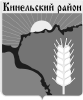 Собрание представителей муниципального района КинельскийСамарской областиРЕШЕНИЕ№ 194						 27 января  2022г.«Об одобрении дополнительных соглашений между  администрацией муниципального района Кинельский  и администрациями сельских поселений Бобровка, Богдановка, Георгиевка, Домашка, Комсомольский муниципального района Кинельский  к соглашению, одобренному решением Собрания представителей муниципального района Кинельский № 155 от 18.11.2021 года «Об одобрении Соглашений о передаче администрации муниципального района Кинельский администрацией сельского поселения  Алакаевка, Бобровка, Богдановка, Георгиевка, Домашка, Кинельский, Красносамарское, Комсомольский, Малая Малышевка, Новый Сарбай, Чубовка муниципального района Кинельский полномочий по организации и осуществлению мероприятий по работе с детьми и молодежью в поселении, в части создания необходимых условий для самореализации личности  молодых людей, поддержки детских и молодежных общественных объединений, движений, инициатив, подбора, подготовки и повышения  квалификации специалистов на 2022 год» и  о внесении изменений в приложение к этому решению »В соответствии с п. 4 ст. 15 Федерального закона № 131-ФЗ от 06.10.2003 г. «Об общих принципах организации местного самоуправления в Российской Федерации», руководствуясь Уставом муниципального района Кинельский, Собрание представителей муниципального района Кинельскийрешило:1. Одобрить дополнительные Соглашения между  администрацией муниципального района Кинельский  и администрациями сельских поселений Бобровка, Богдановка, Георгиевка, Домашка, Комсомольский муниципального района Кинельский  к Соглашению, одобренному решением Собрания представителей муниципального района Кинельский № 155 от 18.11.2021 года «Об одобрении Соглашений о передаче администрации муниципального района Кинельский администрациями сельских поселений  Алакаевка, Бобровка, Богдановка, Георгиевка, Домашка, Кинельский, Красносамарское, Комсомольский, Малая Малышевка, Новый Сарбай, Чубовка муниципального района Кинельский полномочий по организации и осуществлению мероприятий по работе с детьми и молодежью в поселении, в части создания необходимых условий для самореализации личности  молодых людей, поддержки детских и молодежных общественных объединений, движений, инициатив, подбора, подготовки и повышения  квалификации специалистов на 2022 год» и внесения изменений к этому решению.2. Приложение к решению Собрания представителей муниципального района Кинельский № 155 от 18 ноября 2021г. изложить в редакции согласно приложению к настоящему решению.3. Опубликовать настоящее решение в газете «Междуречье» и на официальном сайте администрации муниципального района Кинельский в информационно-телекоммуникационной сети Интернет (kinel.ru) в подразделе «Нормативные правовые акты» раздела «Документы».4. Настоящее решение вступает в силу после его официального опубликования.	Председатель Собранияпредставителей муниципальногорайона Кинельский							Ю. Д. ПлотниковРассылка: Прокуратура-1 экз. администрациям сельских поселений Бобровка, Богдановка, Георгиевка, Домашка, Комсомольский по 1 экз., администрация муниципального района Кинельский – 1 экз., ДМО – 1экз.  Приложение к решению Собрания представителей муниципального района Кинельский№  194  от 27 января  2022гМежбюджетные трансфертына осуществление полномочий по организации  и осуществлению мероприятий по работе с детьми и молодежью в поселении на 2022 год за счет межбюджетных  трансфертов, предоставляемых из бюджета сельских  поселений Алакаевка, Богдановка, Георгиевка, Домашка, Кинельский, Красносамарское, Комсомольский, Чубовка, Малая Малышевка, Новый Сарбай, Бобровка в бюджет муниципального района Кинельский  в соответствии с заключаемыми  Соглашениями№ппНаименование поселенияСумма межбюджетных трансфертов                                                                                                     в руб.1.Алакаевка141875,762Богдановка83382,843Георгиевка136886,324Домашка316175,085Кинельский195054,966Красносамарское180493,327Комсомольский252389,528Чубовка317152,569Малая Малышевка297340,9810Новый Сарбай40000,0011Бобровка106966,92